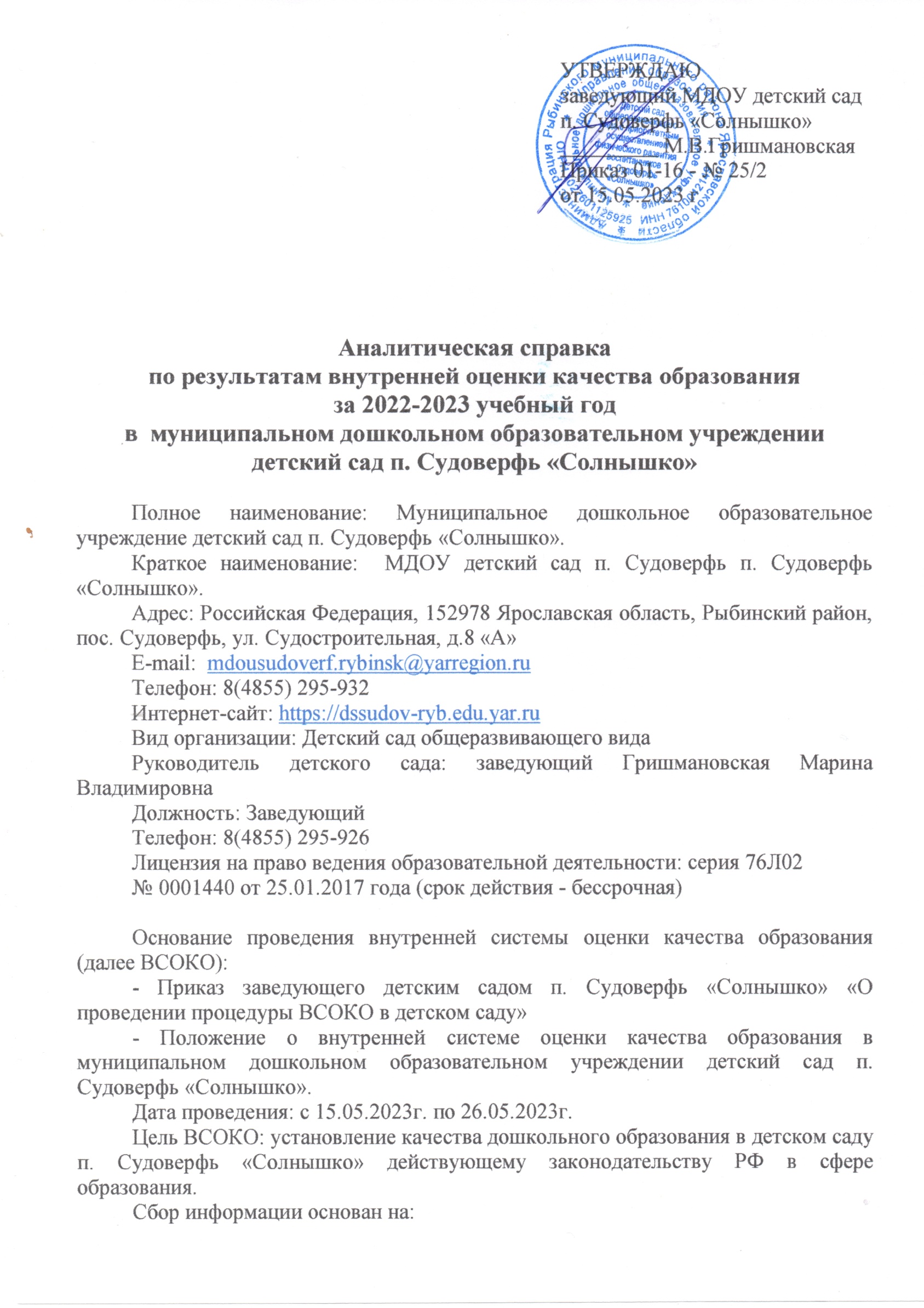 - наблюдении;- опросе;- анкетировании;- беседе;- анализе документов;- отчетов педагогов;- посещении организации образовательной деятельности и мероприятий, организуемых педагогами детского сада.Предметом оценки качества образования являются:- качество содержания и организации образовательной деятельности;- качество условий, обеспечивающих образовательную деятельность;- качество результатов образовательной деятельности.Процедура оценки качества образования осуществлялась группой по оценке качества образования.Выводы, представленные в настоящей «Аналитической справке», являются необходимыми для администрации детского сада в качестве оснований для принятия управленческих решений о возможных направлениях развития дошкольного образовательного учреждения, а также представляют интерес для сотрудников детского сада, представителей родительской общественности и организаций, заинтересованных в управлении качеством образования и развитии системы дошкольного образования.1. Качество содержания и организации образовательной деятельности Объектами оценки ВСОКО были ООП ДО, организация образовательного процесса, взаимодействие всех участников образовательных отношений.Образовательная деятельность Учреждения осуществляется в соответствии с Федеральным законом от 29 декабря 2012 года № 273- ФЗ «Об образовании в Российской Федерации» ФГОС дошкольного образования, с требованиями СП 2.4.3648-20 «Санитарно-эпидемиологические требования к организациям воспитания и обучения, отдыха и оздоровления детей и молодежи», а также с требованиями СанПиН 1.2.3685-21 «Гигиенические нормативы и требования к обеспечению безопасности и (или) безвредности для человека факторов среды обитания». Содержание образовательной деятельности в Учреждении определяется основной  образовательной программой дошкольного образования муниципального дошкольного образовательного учреждения детский сад п. Судоверфь «Солнышко». Основная образовательная программа дошкольного образования муниципального дошкольного образовательного учреждения детский сад п. Судоверфь «Солнышко» является документом, характеризующим специфику содержания и особенности образовательного процесса в детском саду  п. Судоверфь «Солнышко». Разработана в соответствии с Федеральным государственным образовательным стандартом дошкольного образования; с учетом Примерной основной образовательной программы дошкольного образования, одобренной решением федерального учебно-методического объединения по общему образованию (протокол от 20 мая 2015г. № 2/15) и методических материалов инновационной программы дошкольного образования «От рождения до школы», разработанной коллективом авторов – Н.Е. Веракса – доктор психологических наук, профессор, почётный гражданин Гётеборского университета; Т.С. Комарова – доктор педагогических наук, профессор, заслуженный деятель науки РФ, академик Международной академии наук педагогического образования; Э. М. Дорофеева. Обеспечивает развитие детей в возрасте от 1 года до прекращения образовательных отношений в группах общеразвивающей направленности. Объем обязательной части ООП ДО и части, формируемой участниками образовательного процесса, соответствует требованиям к объему и содержанию, отражает специфику условий осуществления образовательного процесса.Содержание Основной образовательной программы выстроено в соответствии с научными принципами и подходами, обозначенными ФГОС ДО: развивающего обучения, научной обоснованности и практической применимости, полноты и достаточности, интеграции образовательных областей, комплексно-тематического подхода.Программа определяет содержание и организацию образовательного процесса для детей дошкольного возраста и направлена на формирование общей культуры, развитие физических, интеллектуальных и личностных качеств; формирование предпосылок, сохранение и укрепление здоровья детей дошкольного возраста. Содержание программы определено совокупностью образовательных областей, которые обеспечивают разностороннее развитие детей с учетом их возрастных и индивидуальных особенностей по пяти основным направлениям: физическому, социально-личностному, познавательному, речевому и художественно-эстетическому развитию. Содержательные связи между разными разделами программы позволяют педагогу интегрировать образовательное содержание при решении задач.Содержание образования реализуется через совместную деятельность ребенка со взрослым (в том числе в ходе режимных моментов, включая индивидуальную работу с детьми и непосредственно образовательную деятельность) и самостоятельную деятельность детей. Исключительное значение придается игре как основной форме работы с детьми дошкольного возраста и ведущим видом детской деятельности. Данная основная образовательная программа дошкольного образования муниципального дошкольного образовательного учреждения детский сад п. Судоверфь «Солнышко» была разработана в 2016 году. Основную образовательную программу муниципального дошкольного образовательного учреждения детский сад п. Судоверфь «Солнышко» в 2022-2023 году осваивали 140 воспитанников.Выводы и предложения: По данному критерию наблюдается стабильный результат: программа соответствует требованиям ФГОС ДО: имеет 3 раздела (целевой, организационный и содержательный), часть, формируемую участниками образовательных отношений, краткая презентация Программы составлена в доступной для родителей форме. Подразделы ООП ДО также полностью соответствуют требованиям ФГОС ДО.Предложения:  С 1 сентября 2023 года учреждение переходит на Федеральную образовательную программу дошкольного образования (ФОП ДО), в связи с чем необходимо: - разработать ООП детский сад п. Судоверфь «Солнышко» в соответствии с ФОП дошкольного образования; - систематически устанавливать степень соответствия ООП ДО последним нормативным документам.2. Качество условий, обеспечивающих образовательную деятельность Объектами оценки качества условий реализации ООП ДО являются требования к кадровому, материально-техническому, психолого-педагогическому и финансовому обеспечению, к развивающей предметно-пространственной среде.Анализ качества условий реализации основной общеобразовательной образовательной программы детского сада п. Судоверфь «Солнышко» включает оценку:психолого-педагогических;кадровых;материально-технических;финансовых;развивающей предметно-пространственной среды.2.1. Анализ психолого-педагогических условийВ ДОУ созданы психолого-педагогические условия, направленные на полноценное психофизическое развитие и эмоциональное благополучие детей, обеспечивающие их развитие в соответствии с их возрастными и индивидуальными возможностями и интересами.В соответствии с Федеральным государственным образовательным стандартом дошкольного образования особое внимание уделяется психолого-педагогическим условиям. Задачи психолого-педагогической работы по формированию физических, интеллектуальных и личностных качеств детей решаются интегрировано в ходе освоения всех образовательных областей наряду с задачами, отражающими специфику каждой образовательной области. Повышению качества образовательной работы с детьми способствует рационально организованная в группах развивающая среда, создающая условия для совместной деятельности детей и педагогов и позволяющая варьировать способы и формы организации их жизнедеятельности. Эффект и поддержка положительного эмоционального фона создается за счет вариативного и рационального использования помещений — как групповых комнат, так и помещений ДОУ в целом.Посещение самостоятельной, совместной и организованной деятельности педагогов с детьми показало, что все сотрудники, без исключения, создают и поддерживают доброжелательную атмосферу в группе, что способствует установлению доверительных отношений с детьми:общаются с детьми дружелюбно, уважительно, вежливо, ласково;поддерживают доброжелательные отношения между детьми;голос взрослого не доминирует над голосами детей, в группе наблюдается естественный шум;взрослые не прибегают к негативным дисциплинарным методам, которые обижают, пугают или унижают детей; в индивидуальном общении с ребенком выбирают позицию «глаза на одном уровне»;учитывают потребность детей в поддержке взрослых; чутко реагируют на инициативу детей в общении, учитывают их возрастные и индивидуальные особенности; уделяют специальное внимание детям с особыми потребностями.С целью формирования положительной самооценки, уверенности в собственных возможностяхи способностях дошкольников в группах используются ситуации успеха.В детском саду особое внимание придается задаче обеспечения эмоционального благополучия для эффективного воспитания, развития и обучения детей. Использование в режим дня добрых традиций, ритуалов «Приветствие», «Прощание» и других, позволяет детям непринужденно общаться друг с другом, с взрослыми, чувствовать себя спокойно и комфортно.Добрые традиции помогают снять монотонность детской жизни, за счет разнообразиядеятельности с учетом возрастных особенностей.Анализ просмотренных занятий показал, что педагоги владеют методикой дошкольного образования и воспитания, приемами взаимодействия с детьми, прослеживается личностноориентированное взаимодействие с детьми.Последовательность видов деятельности, и само построение занятия, учитывает следующие моменты: возрастные особенности детей; основные задачи; физическую, умственную, эмоциональную нагрузки; характер предшествующей и последующей деятельности; условия проведения занятий.Много внимания уделяется формированию предпосылок учебной деятельности дошкольников, логического мышления, сообразительности. В процессе образовательной деятельности наблюдается положительный эмоциональный фон, партнерские взаимоотношения детей и взрослых за счет использования игры, внесения новых заданий, заданий повышенной трудности, и т.п.Педагоги постоянно изучают и используют в своей профессиональной деятельности современные образовательные технологии, включая информационные, а также цифровые образовательные ресурсы, современные педагогические технологии продуктивного, дифференцированного, развивающего обучения, занимаются самообразованием.Созданы условия для индивидуальных и коллективных игр и занятий, активности детей.Это позволяет детям организовывать разные игры и занятия в соответствии со своими интересами и замыслами, а также найти удобное, комфортное и безопасное место в зависимости от своего эмоционального состояния. При этом обеспечивается доступность ко всему содержанию развивающей среды, предоставляется детям возможность самостоятельно менять среду своих занятий и увлечений. Развивающая среда групповых помещений своевременно изменяется (обновляется) с учетом программы, усложняющегося уровня умений детей и их половых различий. Педагоги стремятся к тому, чтобы материал каждой образовательной деятельности содержал что-то новое, был доступен и интересен детям. Для успешного усвоения программного содержания систематически предусматривают не только сообщение нового материала, но и повторение, закрепление, самостоятельное использование детьми полученных представлений.Педагоги в своей работе решают следующие задачи: учет в своей деятельности с детьми возможности развития каждого возраста; развитие индивидуальных особенностей ребенка; создание благоприятного для развития ребенка климата в детском саду; оказание своевременной педагогической помощи, как детям, так и их родителям; подготовка детей к школьному обучению.Выводы и предложения: В детском саду создана доброжелательная психологическая атмосфера. Педагогами и специалистами создаются и поддерживаются условия, способствующие реализации ООП ДОО. Однако, наблюдения за организацией совместной деятельности показали, что педагоги, уделяют недостаточное внимание реализации принципа индивидуализации и реализации индивидуального подхода в процессе организации педагогического процесса.Большая часть воспитанников испытывают эмоциональное благополучие при взаимодействии с образовательной средой, в системе отношений воспитатель-ребенок, со сверстниками. Это выражается, прежде всего, в личных мироощущениях (радость, уверенность, активность, спокойствие, открытость, дружелюбие), а та же в возможностях удовлетворять потребности во взаимоотношениях и самовыражении. Предложения:  - изучить дефициты знаний педагогов в реализации принципа индивидуализации в ДОУ;- педагогам для создания благоприятного психологического климата для детей с высоким уровнем тревожности или неуверенности в себе рекомендуется учитывать эти особенности: предлагать выполнять посильные для них задания, оказывать стимулирующую и поддерживающую помощь и поддержку, создавать ситуации успеха и комфорта, мотивировать их инициативу и активность;- усилить методическую работу по вопросам создания психолого-педагогических условий реализации ООП ДО с молодыми педагогами.2.2. Анализ кадровых условийРеализация образовательной программы дошкольного учреждения обеспечивается педагогическими, учебно-вспомогательными работниками детского сада. В реализации Программы участвуют иные работники детского сада, в том числе осуществляющие финансовую и хозяйственную деятельность, охрану жизни и здоровья детей. Должностной состав и количество работников, необходимых для реализации и обеспечения реализации Программы, определяются ее целями и задачами, возрастными особенностями детей. Необходимым условием качественной реализации Программы является ее непрерывное сопровождение педагогическими и учебно-вспомогательными работниками в течение всего времени ее реализации в дошкольном учреждении.Детский сад укомплектован кадрами. Коллектив состоит из специалистов, реализующих в своей профессиональной деятельности аспекты современного психолого-педагогического подхода к воспитанию и образованию дошкольников. Работа педагогического коллектива Учреждения отмечается стабильностью и положительной результативностью. Характеристика педагогического коллектива В дошкольном учреждении работает 18 педагогов. Из них: воспитатели (включая старшего) – 13 человек, • музыкальный руководитель – 1 человек, • инструктор по физической культуре – 2 человека (1 совместитель), • учитель-логопед – 1 человек, • педагог-психолог – 1 человек. Образовательный уровень: среднее специальное – 11 человек, высшее – 7 человек. Уровень квалификации: высшая категория – 8 человек, первая категория – 5 человек, соответствие занимаемой должности – 3 человека. Стажевые показатели: До 5 лет – 2 человека, 5-10 лет – 2 человека, 11-15 лет – 0 человек, 16-20 лет – 4 человека, Свыше 20 лет – 8 человек.Одним из направлений преобразований в практике развития кадрового потенциала детского сада п. Судоверфь «Солнышко»  является создание условий для непрерывного образования и повышения уровня квалификации педагогических кадров с учетом требований профессионального стандарта и федерального государственного образовательного стандарта дошкольного образования. Основными механизмами реализации направления в детском саду в 2022-2023 учебном году стали традиционные и нетрадиционные формы в рамках внутрифирменного обучения непрерывного профессионального развития педагогических кадров.Успешно прошли процедуру аттестации педагоги на квалификационные категории.Подтвердили высшую квалификационную категорию один воспитатель детского сада. В течение 2022–2023 учебного года педагоги детского сада имели возможность повышать свой образовательный уровень и свою квалификацию, представлять свои педагогические достижения, что также способствовало повышению их профессиональной компетентности.Прошли курсы повышения квалификации по теме «Обеспечение условий для образования дошкольников с ОВЗ в дошкольных образовательных организациях, осуществляющих деятельность по адаптированным основным образовательным программам» - 1 человек. «Особенности организации образования детей с ограниченными возможностями здоровья в условиях дошкольной образовательной организации» - 1 человек.«Организация инклюзивного образрования в условиях реализации ФГОС дошкольного образования для детей с ОВЗ» - 1 человек.В течение учебного года команда детского сада делилась опытом:- публичное представление стендового  доклада  «STEAM лаборатория. «ЙОХО – возможности» на Ярмарке социально-педагогических иноваций в г. Ростове Великом;- выступление «Использование опыта работы ресурсного центра для повышения квалификации руководителей образовательных учреждений» на совещании руководителей дошкольных образовательных организаций.3 воспитателя  детского сада приняли участие в муниципальной методической акции «Аукцион педагогических идей» с  публичным представлением стендовых  докладов  «STEAM лаборатория. «ЙОХО – возможности» и  Дополнительная общеобразовательная общеразвивающая программа «Юный скульптор» и проведением мастер-класса «Реализация ТИКО-конструкирования в ДОУ».Команда педагогов детского сада приняла участие в семинаре в рамках «Школа молодого педагога», показав открытые занятия  и мастер-класс для молодых педагогов дошкольных образовательных организаций Рыбинского района: 1. Занятие «В поисках Жирафа Придумлялкина» 2. Занятие «Скульптура – как вид изобразительного искусства»3. Публичное выступление в форме мастер-класса «Народные подвижные игры».Вывод: - Педагогический коллектив Учреждения работоспособный. Достаточный профессиональный уровень педагогов позволяет решать задачи воспитания и развития каждого ребёнка. - Кадровая политика в Учреждении направлена на развитие профессиональной компетентности педагогов, учитываются профессиональные и образовательные запросы, созданы условия для самореализации и саморазвития. Рекомендации: Необходимо продолжать работу по созданию условий для повышения профессионального уровня, внедрения практику работы педагогов современных образовательных технологий для эффективного взаимодействия с дошкольниками и их родителями.2.3.Анализ финансовых условий Финансирование ДОУ осуществляется из регионального и муниципального бюджета (финансирование производится на выплату заработной платы, оплату коммунальных услуг, приобретение хозяйственных товаров и медикаментов, выполнение услуг по содержанию движимого и недвижимого имущества). Финансирование детского сада осуществляется на основании Плана финансово–хозяйственной деятельности и муниципального задания на 2022 год и плановый период на 2023-2024 г. Финансово-экономическое обеспечение введения ФГОС ДО строится в соответствии Планом финансово – хозяйственной деятельности на 2022 г., где определен объем расходов, необходимых для реализации ООП ДО, механизм его формирования.2.4. Материально-технические условия и развивающая предметно-пространственная средаСостояние материально-технической базы дошкольного учреждения соответствует педагогическим требованиям современному уровню образования, требованиям техники безопасности, санитарно-гигиеническим нормам, физиологии детей, принципам функционального комфорта.Муниципальное дошкольное образовательное учреждение детский сад п. Судоверфь «Солнышко» имеет два двухэтажных корпуса, расположеных в экологически чистом жилом поселке «Судоверфь» с развитой социальной структурой со всеми видами благоустройств.  Территория, прилегающая к зданиям и используемая для прогулок и игр на свежем воздухе, рассматривается как часть развивающего пространства, в пределах которого осуществляется игровая и свободная деятельность детей;  обнесена забором и занимает площадь 7000,0 кв.м.На участках имеются прогулочные веранды, созданы условия для разнообразной деятельности детей: совершенствования основных движений, закрепления конструктивных умений, работы в природе, для сюжетно-ролевых игр, развития трудовой деятельности. В оборудование площадок входят качалки, песочницы, машинки. Воспитатели создают условия для спокойных игр во время прогулок: строительных, игр с песком, ветром, куклами, крупными игрушками. В зимнее время на участке сооружается снежная горка, постройки для лазания, пролезания, метания. На спортивной площадке прокладывается лыжня. Территория детского сада озеленена, оснащена теневыми навесами. Расположены эстетически оформленные клумбы с многолетними и однолетними растениями. Детский сад имеет все виды благоустройства: водопровод с холодной водой, водонагреватели,  канализацию, централизованное водяное отопление. В Учреждении имеются 10 групповых комнат, в которых созданы условия для разнообразных видов детской деятельности.В здании корпуса № 1 на первом этаже расположены: одна группа для детей младшего возраста, средняя группа.  В состав групповых ячеек входят раздевальная, групповая, спальня, буфетная и туалетные комнаты. На первом этаже также же находится пищеблок, кабинет завхоза, помещение вахтера, музыкальный кабинет, электрощитовая, костюмерная, мини-музей «Русская изба». На втором этаже находятся: 4 группы: 2 подготовительные, средняя и одна не функционирующая группа  и музыкальный зал.В корпусе № 2 функционирует три  группы: группа раннего возраста, старшая группа и группа круглосуточного пребывания.  Групповые ячейки для детей раннего возраста располагаются на первом этаже.  Групповые ячейки для детей дошкольного возраста располагаются как на первом, так и на втором этажах. В состав групповых ячеек входят раздевальная, групповая, спальня, буфетная и туалетные комнаты.На первом этаже находится кабинет заведующего, медицинский блок, бухгалтерия, кабинет секретаря, кабинет заместителя заведующего по административно-хозяйственной работе, кастелянская, прачечная. На втором этаже две группы: старшая, и одна не функционирующая группа,  а также музыкальный зал (совмещен с физкультурным залом),  логопедический кабинет, кабинет познавательной активности, кабинет педагога-психолога, кабинет изодеятельности.Развивающая предметно-пространственная среда в групповых помещениях организована в виде разграниченных центров, оснащенных необходимым количеством развивающего материала. Среда обогащена элементами, стимулирующими познавательную, эмоциональную, двигательную деятельность детей. Предметно-пространственная среда организуется так, чтобы каждый ребенок имел возможность свободно заниматься любимым делом. Развивающая предметно-пространственная среда служит интересам и потребностям ребенка, обогащает развитие специфических видов деятельности, обеспечивает зону ближайшего развития ребенка, побуждает делать сознательный выбор, выдвигать и реализовывать собственные инициативы, принимать самостоятельные решения, развивать творческие способности, а также формировать личностные качества дошкольников и их жизненный опыт.Группы оборудованы необходимой мебелью, мягким инвентарем. Игровые площадки всех возрастных групп (количество игровых площадок – 10) оборудованы с учетом высокой активности детей - крытыми верандами, прочими конструкциями для занятий физическими упражнениями и организации сюжетно - ролевых игр. На 6 прогулочных участках возрастных групп имеются песочницы, соответствующие требованиям СанПина. На 4 участках песочниц нет (автошины).Имеется музыкально-спортивная площадка с футбольным полем, волейбольным и баскетбольным полями, мини-огород.В кабинете познавательной активности собраны игры, способствующие развитию  познавательных процессов, мелкой моторики руки, формированию у детей математических представлений. Кабинет оснащен компьютером,  проектором и интерактивной доской.В целях развития художественно-эстетических способностей детей в детском саду п. Судоверфь «Солнышко» выделено специальное помещение – изостудия, которое оснащено столами для рисования, мольбертм, доской для рисования мелом, репродукциями и пособиями, различными материалами и средствами для изобразительной деятельности. В студии собирается демонстрационный материал по декоративно-прикладному искусству. Функционирует выставка работ детей и взрослых.В Учреждении выделено помещение для размещения комнаты русского быта. Педагогами и специалистами детского сада была воссоздана обстановка русской избы для формирования российской гражданской идентичности дошкольника посредством его приобщения к русской народной культуре, духовным отечественным традициям, общечеловеческим ценностям Экспонатами комнаты стали предметы русского быта.В Учреждении созданы условия для развития детей в музыкальной деятельности.Имеются просторные эстетически оформленные музыкальные залы, один из них оборудован музыкальным центром, фортепиано, имеется интерактивная доска.Второй музыкальный зал оборудован электрическим пианино, пианино, детскими музыкальными инструментами, проектором, ноутбуком, экраном, колонкой, микшером, микрофонами, зеркальным шаром.  Здесь организуется музыкальная деятельность, праздники, семейные развлечения.В кабинете учителя – логопеда проводятся подгрупповые и индивидуальные занятия с детьми, имеющими отклонения в речевом развитии. В его оборудование входят стеллажи, зеркало, игровой, дидактический и наглядный материал для проведения логопедической работы с дошкольниками.Для осуществления занятий по физическому развитию детей в Учреждении функционирует физкультурный зал, оснащенный спортивным инвентарем и специальным оборудованием: гимнастическими матами, гимнастическими скамейками, дугами для подлезания, степами, ковриками для профилактики плоскостопия, палками, мячами, обручами и др. Для создания эмоционального настроя детей в физкультурном зале имеется магнитофон, игрушки. В зале проводятся утренние гимнастики, образовательная деятельность по физическому развитию детей, праздники и развлечения. Оборудование и оснащение методического кабинета достаточно для реализации  образовательных программ. В методическом кабинете созданы условия для возможности организации деятельности педагогов. Информационное обеспечение Учреждения включает: информационно-телекоммуникационное оборудование – 1 компьютер, 1 ноутбук, принтер, проектор, экран, ламинатор, брошюрователь, цифровая камера; программное обеспечение – позволяет работать с текстовыми редакторами, интернет-ресурсами, фото-, видеоматериалами, графическими редакторами.Оснащенность помещений для медицинского персонала.В Учреждении имеется медицинский блок, включающий в себя кабинет врача, процедурный кабинет, изолятор. Медицинский кабинет оборудован инструментарием мониторинга здоровья и физического развития воспитанников (ростомер, весы). В медицинском блоке имеется здоровьесберегающее оборудование: медицинский бактерицидный облучатель, передвижной рециркулятор.В группах учреждения  имеются настенные и передвижные бактерицидней рециркуляторы. Детский сад имеет лицензию на осуществление медицинской деятельности от 29.07.2019 № ЛО-76-01-002627.Старшая медицинская сестра контролирует выполнение режима, карантинных мероприятий, проводит лечебно-профилактическую работу с детьми. Ведется постоянный контроль за освещением, температурным режимом в детском саду, за питанием. В течение года организован осмотр детей врачами–специалистами.Качество организации питания.Для приготовления пищи в Учреждении функционирует пищеблок. Он состоит из двух залов. Первый зал предназначен для работы с сырой продукцией, второй – для работы с вареными продуктами. Пищеблок оснащен необходимым технологическим и холодильным оборудованием, производственным инвентарем, кухонной посудой. При организации питания большое внимание уделяется качеству поставляемой продукции, обработке продуктов и технологии приготовления блюд. При поставке продуктов строго отслеживается наличие сертификатов качества. В детском саду имеется Положение и Приказ о создании бракеражной комиссии, которая проводит контроль питания с заполнением Бракеражного журнала готовой продукции.Санитарно-гигиенический режим пищеблока строго соблюдается. Для хранения продуктов имеется кладовая. Основной принцип организации питания детей в нашем дошкольном учреждении - полностьюю удовлетворить физиологические потребности детей в основных пищевых веществах и энергии. В детском саду организовано 4-х разовое питание (завтрак, второй завтрак, обед, уплотненный полдник) на основе 20-тидневного меню. В меню представлены разнообразные блюда. При составлении меню соблюдаются требования нормативов калорийности питания, имеется специально разработанная картотека блюд, где указаны раскладка, калорийность, содержание белков, жиров, углеводов и витаминов и минеральных веществ.Рацион питания детей в детском саду различается по качественному и количественному составу в зависимости от возраста детей, и формируется отдельно для групп детей в возрасте от 1 года до 3– х лет и от 3-х лет до 7 лет, для круглосуточной группы.Процесс кормления проходит спокойно, в уютной, доброжелательной обстановке. Это способствует выработке у детей положительного отношения к процессу приема пищи. Для обеспечения правильного питания в течение дня необходимо соблюдать соответствие в питании детей в ДОУ и дома. Для этого для родителей ежедневно вывешивается меню, даются рекомендации по питанию детей в вечернее время, в выходные и праздничные дни, во время летних отпусков.Качество охраны здания и территории. Обеспечение безопасности дошкольного учреждения является одним из важнейших направлений работы. В прошедшем учебном году деятельность детского сада по обеспечению безопасности осуществлялась по нескольким направлениям:- антитеррористическая защищенность;- пожарная безопасность;- гражданская оборона и чрезвычайные ситуации;- охрана труда и соблюдение техники безопасности;- профилактика детского дорожно-транспортного травматизма. Разработана система мер обеспечения безопасности жизни и деятельности ребенка в здании и на территории дошкольного учреждения:1. Назначены должностные лица, ответственные за проведение мероприятий по обеспечению антитеррористической защищенности и организации взаимодействия с территориальными органами безопасности, территориальными органами Министерства внутренних дел Российской Федерации и территориальными органами Федеральной службы войск национальной гвардии Российской Федерации (подразделениями вневедомственной охраны войск национальной гвардии Российской Федерации).2. Разработан план эвакуации работников, воспитанников и иных лиц, находящихся на объекте (территории), в случае получения информации об угрозе совершения или о совершении террористического акта.3. Обеспечивается пропускной режим. Разработаны соответствующие инструкции.4. Учреждение оснащено системой передачи тревожных сообщений в подразделения войск национальной гвардии Российской Федерации или в систему обеспечения вызова экстренных оперативных служб по единому номеру 112.5. Обеспечивается проведение с работниками практических занятий и инструктажей о порядке действий при обнаружении посторонних лиц и подозрительных предметов, а также при угрозе совершения террористического акта.6. Осуществляется периодический обход и осмотр объекта (территории), помещений.7. Проводятся учения и тренировки по реализации планов обеспечения антитеррористической защищенности объекта (территории).8. Полностью исключено бесконтрольное пребывание на объекте (территории) посторонних лиц и нахождение транспортных средств.9. Постоянно осуществляются мероприятия по информационной безопасности, обеспечивающие защиту от несанкционированного доступа к информационным ресурсам организации.10. Размещены наглядные пособия, содержащие информацию о порядке действий работников, обучающихся и иных лиц, находящихся на объекте (территории), при обнаружении подозрительных лиц или предметов, поступлении информации об угрозе совершения или о совершении террористических актов, а также плана эвакуации при возникновении чрезвычайных ситуаций, номеров телефонов аварийно-спасательных служб, территориальных органов безопасности и территориальных органов Федеральной службы войск национальной гвардии Российской Федерации (подразделений вневедомственной охраны войск национальной гвардии Российской Федерации).11. Вся территория объекта оснащена системой наружного освещения и видеонаблюдения.12. Организовано взаимодействие с территориальными органами безопасности и территориальными органами Федеральной службы войск национальной гвардии Российской Федерации (подразделениями вневедомственной охраны войск национальной гвардии Российской Федерации).13. Основные входы в здания оборудованы системой домофонизации. 14. Совместно с детьми проводятся учения по антитеррористической защищенности, пожарной безопасности и гражданской обороне.15. В каждом помещении имеются аптечки первой помощи.16. В штате сотрудников 1 медицинский работник.17. На протяжении всего учебного года с воспитанниками в системе проводилась образовательная деятельность по ОБЖ, игры по охране здоровья и безопасности, направленные на воспитание у детей сознательного отношения к своему здоровью и жизни. В каждой группе имеются уголки безопасности.18. Ежедневно проводятся инструктажи по правилам безопасного поведения в детском саду во время организованной и самостоятельной деятельности в помещении и на улице.19. Для старших дошкольников 2 раза в год проводится досуг по правилам безопасности.20. Имеются информационные стенды по противопожарной безопасности и гражданской обороне, по профилактике детского дорожно-транспортного травматизма.22. Комиссией по охране труда составлялись акты осмотра детских площадок, других помещений для работы с детьми, ежедневно осуществлялся контроль с целью своевременного устранения причин, несущих угрозу жизни и здоровью воспитанников и работников.Ежегодно детский сад заключает договоры:1. Мониторинг средств тревожной сигнализации и выезд по сигналу «тревога» с ФГКУ «УВО ВНГ России по ЯО.2. Эксплуатационно-техническое обслуживание средств тревожной сигнализации с ФГУП «Охрана» Росгвардии.3. Техническое обслуживание и круглосуточный мониторинг объектовой станции радиоканальной системы передачи извещений о пожарах с ЯООООО «ВДПО»4. Техническое обслуживание АПС, системы оповещения о пожаре и управления эвакуацией людей при пожаре с ООО «РТ-ЛУЧ»Доступная среда.Ключевым ориентиром современной системы образования является создание специальных условий для развития и самореализации каждого ребенка. В дошкольном учреждении реализуются адаптированные образовательные программы для детей с задержкой психического развития и для детей с тяжелыми нарушениями речи. Разработаны локальные нормативные документы и проводится комплекс мероприятий по созданию условий и обеспечения доступа в здание образовательной организации инвалидов и лиц с ограниченными возможностями здоровья. Разработан план мероприятий по поэтапному повышению уровня доступности для инвалидов объекта и предоставляемых услуг, оформлен «Паспорт  доступности для инвалидов объекта и предоставляемых на нем услуг в сфере образования» от 16.05.2016 Официальный сайт дошкольного учреждения функционирует стабильно, постоянно обновляется и дополняется новыми актуальными материалами, как в разделе новостей, так и в тематических вкладках, в соответствии с требованиями. Доступ для родителей, сотрудников детского сада, социальных и контролирующих служб свободен. Сайт является инструментом взаимодействия с социумом, родителями, имеется доступ педагогов к образовательным электронным ресурсам.Выводы и предложения: В целом материально – технические условия позволяют обеспечить стабильное функционирование дошкольного учреждения: системы безопасности, медицинского обслуживания, организации питания, реализации ООП ДО. Состояние здания, территории Учреждения, групповых ячеек и вспомогательных помещений постоянно поддерживается в хорошем состоянии. Все помещения соответствуют санитарно-гигиеническим нормам и противопожарным требованиям.Материально-техническая база в удовлетворительном состоянии, постоянно осуществляется ее обновление.Имеется информационное обеспечение в виде электронного сайта и образовательных электронных ресурсов для педагогов, детей и родителей.Показатель «Доступная среда» не отвечает полностью требованиям и нуждается в дальнейшем развитии. Материально-техническое обеспечение в учреждении частично соответствует требованиям реализуемой основной общеобразовательной образовательной программы детского сада п. Судоверфь «Солнышко», обеспечивает повышение мотивации участников образовательного процесса на личностное саморазвитие, самореализацию, самостоятельную творческую деятельностьНеобходимо: - продолжать совершенствовать работу по созданию материально-технических условий для организации образовательного процесса:  пополнить групповые помещения многофункциональными игровыми модулями для организации самостоятельной игровой деятельности воспитанников;  - продолжать пополнять материально-техническую базу детского сада техническими  средствами обучения (ноутбуки,  интерактивные модули).2.5.Анализ развивающей предметно-пространственной средыРазвивающая предметно-пространственная среда дошкольного учреждения построена в  соответствии с Федеральным государственным образовательным стандартом дошкольного образования и соответствует действующим санитарным нормам и правилам. Среда выстроена в соответствии со следующими требованиями: насыщенность среды, в соответствии с возрастными возможностями детей и содержанием программы; транспортируемость пространства; полифункциональность материалов; вариативность; доступность; безопасность среды.В каждой возрастной группе созданы условия для самостоятельного активного и целенаправленного действия детей во всех видах деятельности: игровой, двигательной, изобразительной, театрализованной, конструктивной и т.д.Силами сотрудников и родителей оборудованы центры:«Экологический центр» - для расширения работы по формированию первых экологических знаний и представлений у дошкольников, проведения опытнической деятельности.«Центр познания» с необходимыми пособиями для развития познавательных интересов, познавательных процессов, развития творческой мыслительной активности.«Центр книги» - стимулирование речевой активности и формирования культуры речи, ознакомление с художественной литературой.«Центр конструктивной деятельности» - выработка способности к воплощению эстетического образа в материале целостной конструкции путем действенно-практического и мысленного экспериментирования с ее элементами.«Уголок краеведения» - знакомство с историей родного края, с народами разных стран, важными вехами в истории страны.«Учебная зона» - развитие мыслительной активности, интеллекта, памяти, внимания, сообразительности, готовности к учебной деятельности, формирование познавательного интереса.«Уголок уединения» - для снятия психоэмоционального напряжения.«Центр художественного творчества», включающий:зону самостоятельной музыкальной деятельностизону самостоятельной изобразительной деятельностизону самостоятельной театральной деятельности«Центр двигательной активности» - с материалами для двигательной активности детей, спортивными материалами для подвижных игр и динамических пауз.«Игровой  центр» с материалами для развертывания сюжетно-ролевых игр.Образовательная среда создана с учетом возрастных возможностей детей, зарождающихся половых склонностей и интересов и конструируется таким образом, чтобы ребенок в течение дня мог найти для себя увлекательное дело, занятие.В группах создана комфортная развивающая предметно-пространственная среда, соответствующая возрастным, гендерным, индивидуальным особенностям детей. Развивающая среда имеет гибкое зонирование, что позволяет детям в соответствии со своими интересами и желаниями в одно и то же время свободно заниматься, не мешая при этом друг другу, разными видами деятельности. Центры детской активности внутри группы не пересекаются, достаточно места для свободы передвижения детей. Все игры и материалы в группах расположены таким образом, что каждый ребенок имел свободный доступ к ним.В детском саду уделяется особое внимание эстетическому оформлению помещений, т.к. среда играет большую роль в формировании личностных качеств дошкольников. Ребенок находится в детском саду весь день и необходимо, чтобы окружающая обстановка радовала его, способствовала пробуждению положительных эмоций, воспитанию хорошего вкуса.Анализ развивающей предметно – пространственной среды в группах детей дошкольного возраста показал, что направление деятельности и развития ребенка зависит от того, как устроена предметно-пространственная организация их жизни, а именно в какие игрушки играет ребенок, как они расположены, какой развивающий потенциал они представляют для него.В раздевальных комнатах оформлены информационные стенды для родителей, обеспечивающие доступность информации об организации деятельности детей в детском саду.Имеется место для выставок детских работ, вернисажей. Сменные выставки иллюстрируют жизнь дошкольников в семье, в детском саду; подчеркивают индивидуальность каждого воспитанника вовлекает родителей в воспитательно-образовательный процесс.Территория детского сада - важное составляющее звено развивающей предметно-пространственной среды. Игровые площадки соответствует гигиеническим требованиям и обеспечивает удовлетворение потребностей детей в движении и развитии. Покрытие групповых площадок песчаное, с утрамбованным грунтом, не оказывающего вредного воздействия на детей.Для защиты детей от солнца и осадков имеются веранды и крытые беседки. Игровые площадки соответствуют  возрастным и индивидуальным особенностям воспитанников. На них имеется оборудование для сюжетно-ролевых, для подвижных игр и трудовой деятельности, для художественно - эстетического, познавательного и речевого развития.На территории детского сада имеется спортивная площадка - это место для организации музыкальных праздников, спортивных мероприятий, развлечений, различных физических упражнений и подвижных игр на воздухе, которые укрепляют здоровье детей, повышает их работоспособность. А также оказывает положительное влияние на эмоциональное состояние детей.На территории детского сада расположена разметка по правилам дорожного движения и безопасного поведения детей на улице.Вывод:  среда, как в группах, так и в других помещениях, холлах, прогулочных участках, требует доработки по следующим требованиям ФГОС: трансформируемость, полифункциональность, вариативность. Рекомендации: поэтому необходимо продолжать пополнять развивающую среду современными развивающими играми и игрушками, интерактивным оборудованием, методический кабинет – дидактическими и наглядными материалами по различным образовательным областям в соответствии с требования ФОП ДО. Значительный дефицит требует дальнейшей работы коллектива по совершенствованию РППС, что должно быть отражено в плане работы учреждения на предстоящий год.3. Анализ качества содержания и организации образовательной деятельности в детском садуЦелью деятельности дошкольного образовательного учреждения является:реализация основной общеобразовательной образовательной программы муниципального дошкольного образовательного учреждения детский сад п. Судоверфь «Солнышко»;создание благоприятных условий для полноценного проживания ребенком дошкольного детства с учетом возрастных и индивидуальных особенностей, а также формирование основы базовой культуры личности, развитие физических и психических качеств, реализации гарантированного гражданам Российской Федерации права на получение общедоступного и бесплатного дошкольного образования.Основная образовательная программа муниципального дошкольного образовательного учреждения детский сад п. Судоверфь «Солнышко»  разработана в соответствии с Федеральным государственным образовательным стандартом дошкольного образования, на основе Примерной основной образовательной программой дошкольного образования и методических материалов Примерной инновационной образовательной программы дошкольного образования «От рождения до школы».Содержание образовательного процесса в детском саду определяется также парциальными программами, которые выбраны с целью усиления разделов:Данные программы отвечают поставленным задачам и соответствуют принципу развивающего обучения. Основной единицей образовательного процесса выступаетобразовательная ситуация. Это форма совместной деятельности педагога и детей, в которой дети решают ту или иную проблему, а педагог направляет их на решение проблемы, помогает им приобрести новый опыт, активизирует детскую самостоятельность. Образовательная ситуация протекает в конкретный временной период образовательной деятельности.Преимущественно образовательные ситуации носят комплексный характер и включают задачи, реализуемые в разных видах деятельности на одном тематическом содержании.Образовательный процесс в учреждении строится с учетом контингента воспитанников, их индивидуальных и возрастных особенностей в соответствии с требованиями образовательной программы. При организации образовательного процесса учитываются принципы интеграции  образовательных областей (социально-коммуникативное развитие, познавательное развитие, речевое развитие, художественно-эстетическое развитие, физическое развитие) в соответствии с возрастными возможностями и особенностями детей. Образовательный процесс включает в себя:- образовательную деятельность, осуществляемую в процессе организации различных видовдетской деятельности (игровой, коммуникативной, трудовой, познавательно-исследовательской, конструирования, восприятия художественной литературы и фольклора, музыкальной, изобразительной, двигательной); - образовательную деятельность, осуществляемую в ходе режимных моментов; самостоятельную деятельность детей; - индивидуальную работу с детьми;- взаимодействие с семьями воспитанников.Педагоги обеспечивают реализацию образовательной программы дошкольного образования на соответствующем уровне. Широко используются воспитателями игровые методы, поддерживающие самостоятельность и инициативу ребенка, его творческие способности, а также следующие технологии:технология личностно- ориентированного взаимодействия педагога с детьми;технология проектной деятельности;технология исследовательской деятельности;элементы технология ТРИЗинформационно- коммуникативные технологииигровые техноологииБлагодаря использованию современных педагогических технологий наблюдается позитивная динамика качества обучения, уровня развития детей.В 2022-2023 году педагогами дошкольного учреждения были реализованы длительные и краткосрочные образовательные проекты. Итогом каждого проекта стала презентация проекта, открытое мероприятие для педагогов дошкольного учреждения и родителей.Для повышения качества образования педагогами детского сада проводится оценка индивидуального развития детей.Педагогическая диагностика индивидуального развития детей проводится на основе методического пособия «Педагогическая диагностика индивидуального развития детей» издательства «ДЕТСТВО-ПРЕСС» (автор Верещагина Н.В.), что соответствует ФГОС ДО.Дети, посещающие детский сад, успешно освоили образовательную программу и показали хорошие результаты по диагностике. Один ребенок не усвоил образовательную программу в виду того что у девочки 5 лет отсутствует речь. Уровень эффективности  педагогических воздействий  отражен в таблице.
 Сравнительный анализ результатов диагностики в начале и в конце учебного года показывает рост усвоения детьми программного материала, то есть прослеживается положительная динамика развития детей по всем образовательным областям. В основном показатели выполнения основной общеобразовательной программы дошкольного образования находятся в пределах высокого и среднего уровня.Мониторинг качества образовательной деятельности в 2023 году показал хорошую работу педагогического коллектива по всем показателям. 95 % детей успешно освоили основную общеобразовательную программу дошкольного образования в своей возрастной группе (имеют высокий и средний уровень освоения программы). Актуальной проблемой остаётся речевое развитие дошкольников, поэтому необходимо продолжить поиск путей повышения качества работы в обозначенном направлении.Коррекционная работаВ 2022-2023 учебном году работу продолжил логопедический пункт, куда было зачислено 35 детей. У всех детей, занимающихся на логопункте, положительная динамика в коррекции звукопроизношения. У 25 человек, что составляет 71%, речь полностью скорректирована. 10 детей (29%) выпущены из логопункта со значительным улучшением звукопроизношения, им рекомендовано продолжить коррекционную работу с логопедом. Все родители детей, занимающихся на логопункте, полностью удовлетворены результатами коррекционной работы.В апреле 2023 года педагогом-психологом Учреждения проводилось обследование воспитанников групп дошкольного возраста с целью получения данных об индивидуальных особенностях психического развития детей.Диагностика проводилась на 2 групповых и индивидуальных занятиях с детьми в сентябре 2022 года и в апреле 2023 г. по методикам Бендлера, корректурной пробе Бурдона, рисуночному тесту Дукаревич «Несуществующее животное», рисунку человека, методике «Исключение лишнего».Результаты детей на начало и конец учебного года анализировались по Т-критерию Стьюдента.Результаты психодиагностики в подготовительной группе «А»Динамика психического развития детей.В результате занятий с детьми подготовительной «А» группы 45 % показателей 13 детей показали прирост по сравнению с возрастной нормой.В результате занятий с детьми подготовительной «Б» группы  38 % показателей 18 детей показали прирост по сравнению с возрастной нормой.В результате занятий с детьми старшей грпуппы 40 % показателей 18 детей показали прирост по сравнению с возрастной нормой.В средней группе проводилась диагностика по следующим показателям:1.Восприятие и моторная организация пространства-2. Возможность выделения целостной фигуры из фона, целостность восприятия-3. Сохранность зрительного образа объекта, отсутствие фрагментарности восприятия-4. Возможность понимания нелепости сочетаний деталей в сюжетной картинке и узнавания конфликтных изображений-5. Развитие мелкой моторики- 6. Устойчивость внимания-7. Понимание устных инструкций-8. Образное мышление-9. Вербально-логическое мышление- 10.Последовательность умозаключений-11.Связная речь- 12.Воображение-13.Самооценка- 14.Наличие агрессии-15.Наличие страхов-16.Наличие эгоцентризма-17.Наличие тревожности-В результате занятий 33% показателей 17 детей показали прирост по сравнению с возрастной нормой.Как видно из таблицы  и диаграмм, уменьшилась «группа риска» детей после проведенных коррекционно-развивающих занятий. Произошел рост по всем параметрам. Уровень готовности к школе повысился в среднем до 85%, уровень тревожности снизился до 17%.В течение года воспитанники Учреждения успешно участвовали в конкурсах и мероприятиях различного уровня, занимая призовые места.Вывод: Качество и построение образовательной деятельности соответствует требованиям ФГОС ДО, обеспечивает разносторонне развитие детей с учетом их возрастных и индивидуальных особенностей по основным направлениям развития. Образовательный процесс в детском саду выстраивался в соответствии с образовательной программой дошкольного образования детского сада п. Судоверфь «Солнышко». Педагоги используют современные технологии, методики и формы обучения.
         Актуальной проблемой остаётся речевое развитие дошкольников, поэтому необходимо продолжить поиск путей повышения качества работы в обозначенном направлении.4. Анализ оценки качества образовательных результатов4.1 Анализ адаптации детей к условиям детского садаВ период подготовки ребенка к посещению дошкольного учреждения в ДОУ проводилась работа не только с ребенком, но и с родителями. Воспитатели выясняли навыки и индивидуальные способности ребенка в семье, которые помогли успешной адаптации к детскому саду.В период адаптации ребенка оставляли без родителей на неполный день в свободной игровой деятельности. Затем ребенка оставляли на сон, но после сна его забирали родители, затем уже оставляли на целый день. Такие последовательные действия постепенно приучали ребенка к режимным моментам детского сада, что способствовало облегчению адаптации ребенка. Необходимо, чтобы и родители дома поддерживали такой же режим, как в детском саду.В период комплектования в 2022 году поступило 16 детей, дети поступали с сентября по декабрь постепенно.С момента поступления ребёнка в группу, медицинская сестра совместно с воспитателями группы осуществляли наблюдение за протеканием периода адаптации детей к дошкольному учреждению.Наблюдения анализировались и фиксировались в листах адаптации, заведённых на каждого ребёнка группы. Параметрами наблюдения были следующие категории:эмоциональное состояние (настроение)аппетит во время завтрака, обеда, полдникахарактер сна и длительность засыпанияпроявления активности в игре, на занятиях, в речивзаимоотношения с детьмивзаимоотношения со взрослыми.На протяжении всего периода адаптации для детей были созданы благоприятные условия: гибкий режим дня, соответствующая развивающая предметно-пространственная среда, учет индивидуальных особенностей детей, организованная игровая деятельность.Для родителей в период адаптации организованы следующие мероприятия: индивидуальные памятки и стендовая информация по адаптации детей, консультации по организации режима дня в период адаптации, рекомендации по профилактики заболеваемости и родительские собрания по возрастным особенностям детей и др. Ежедневно родители могли получить индивидуальные консультации по любым интересующим вопросам у воспитателя, медицинской сестры и администрации.Всего поступило 16 детей10 детей прошли адаптацию в легкой степени6 детей прошли адаптацию средней тяжестиТаким образом, результаты течения адаптации свидетельствуют об успешном психолого-педагогическом сопровождении детей раннего возраста.4.2. Анализ оценки состояния здоровья воспитанников.В ДОУ созданы оптимальные условия для охраны и укрепления здоровья детей, их физического и психического развития, осуществляются оздоровительные и закаливающие мероприятия, двигательный режим, физкультминутки.Работа с детьми: спортивные праздники, досуги, экскурсии, игровая деятельность, игры валеологической направленности, театрализованная и художественно-эстетическая деятельность, педагогическое проектирование.Работа с родителями (законными представителями): консультативная помощь, памятки и рекомендации на сайте ДОУ, индивидуальное консультирование по текущим проблемным вопросам, медицинские профилактические осмотры.Работа с работниками ДОУ: освещались вопросы здорового образа жизни в рамках педсоветов, семинаров, педагогических часов, инструкции по охране жизни и здоровья детей, взаимодействие с поликлиникой, обеспечивающая плановые профилактические осмотры, ежегодную диспансеризацию.Поддержанию и укреплению здоровья субъектов образовательного процесса способствует и соблюдение требований СанПиН при организации образовательного процесса в ДОУ, при пополнении развивающей предметно-пространственной среды и укреплении материально- технической базы учреждения, при организации профилактической и физкультурно-оздоровительной работы в ДОУ.Работа коллектива по сохранению и укреплению здоровья воспитанников, приобщение их к здоровомуобразужизни проводилась согласно комплексному плану.Для осуществления здоровьесберегающей деятельности в детском саду создан ряд условий, способствующих сбережению здоровья воспитанников, таких как:система профилактических осмотров детей; диагностика отклонений в состоянии здоровья детей с раннего детства;повышение качества оздоровления и формирование системы реабилитационныхмероприятий в образовательном процессе; проведение психолого-педагогической коррекции отклонений в состоянии здоровьядетей, особенно в критические периоды адаптации.Все это призвано обеспечивать эффективное решение задач по улучшению уровня здоровьядетей и снижению заболеваемости.Для наиболее эффективной организации оздоровительных и профилактических мероприятий, воспитательной работы по физическому воспитанию дошкольников, в качестве одного из основных принципов работы используем мониторинг состояния здоровья воспитанников, уровень физического развития, что важно для своевременного выявления отклонений в здоровье дошкольников, индивидуального подхода к ним.При поступлении детей в дошкольное учреждение проводится беседа с родителями о развитии ребенка, собрание, изучается медицинская карта, группа здоровья, уровень физического развития для организации дальнейшей работы. Эти данные учитываются при дальнейшем планировании образовательной деятельности.Учитывая имеющиеся данные, медико-педагогическим персоналом были определены основные направления оздоровительной работы с детьми:оценка здоровья ребенка при поступлении и ежегодный контроль состояния здоровья;помощь, педагогическая поддержка в период адаптации ребенка к условиям детского сада;воспитание у дошкольников потребности в здоровом образе жизни;развитие познавательного интереса детей к окружающему;поиск новых эффективных форм взаимодействия с родителями.Для двигательной активности детей оборудованы физкультурные центры в каждой группе, имеется нестандартное оборудование, изготовленное руками воспитателей и родителей.В работе дошкольного учреждения по физкультурно-оздоровительному направлению используем разнообразные формы организации двигательной активности- утренняя гимнастика, занятия физической культурой, физкультминутки, подвижные игры, прогулки, досуги и праздники, развлечения. Воспитателями составлены картотеки физкультминуток, разных видов гимнастик, подвижных и малоподвижных игр.Осуществляется и работа по профилактике и снижению заболеваемости – закаливающие процедуры, полоскание ротовой полости. Ежемесячно проводится анализ заболеваемости, выясняются причины. Соблюдаются питьевой, воздушный режим.Вывод: таким образом, учет состояния здоровья детей, уровня их физического развития, создание условий для оздоровительной работы, создание положительной атмосферы в дошкольном учреждении способствует достижению определенных результатов:снижению частоты заболеваний на одного ребенка,снижению пропусков дней по болезни,протеканию заболеваний в более легкой форме,повышению психоэмоционального статуса ребенка.Рекомендации:-  своевременно информировать родителей о фактах, влияющих на физическое  здоровье ребенка (спокойное общение, полноценное питание, закаливающие  процедуры, двигательная активность);- информировать родителей о действии негативных факторов (переохлаждение, перегревание, перекармливание и др.), наносящих непоправимый вред здоровью ребенка;- проводить разъяснительную работу с родителями о недопустимости привода воспитанников в детский сад с признаками простудных заболеваний.4.3. Удовлетворённость родителей качеством организации образовательного процесса вДОУВ процессе процедуры ВСОКО проведен анализ взаимодействия с родителями воспитанников по следующим параметрам:1. Группу, в которой находится наш ребенок, можно назвать дружной.
2. В среде своих сверстников наш ребенок чувствует себя комфортно.
3. Педагоги проявляют доброжелательное отношение к нашему ребенку.
4. Мы испытываем чувство взаимопонимания в контактах с администрацией и воспитателями.
5. В группех орошие воспитатели.
6. Педагоги справедливо оценивают достижения нашего ребенка.
7. Наш ребенок не перегружен занятиями и домашними заданиями.
8. Воспитатели учитывают индивидуальные особенности нашего ребенка.
9. В ДОУ проводятся мероприятия, которые полезны и интересны нашему ребенку.
10. В ДОУ работают различные кружки, клубы, секции, где может заниматься наш ребенок.                       
11.  Педагоги дают нашему ребенку глубокие и прочные знания.
12. В ДОУ заботятся о физическом развитии и здоровье нашего ребенка.
13. Учебное заведение способствует формированию достойного поведения нашего ребенка.
14. Администрация и воспитатели создают условия для проявления и развития способностей нашего ребенка.
 15. Детский сад готовит нашего ребенка к школьной жизни.
           Анкеты представлены по методике изучения удовлетворенности родителей работой образовательного учреждения, разработанной Е.Н.Степановым, заведующим кафедрой теории и методики воспитания Псковского областного ИПКРО, доктором педагогических наук, профессором.Анкетирование родителей МДОУ детский сад п. Судоверфь «Солнышко» по удовлетворенности работой ДОУ было проведено 18 мая 2022 года. По данной методике было обработано  101 анкета (123 - родители воспитанников), что составило 82 %   от общего количества списочного состава воспитанников. Такой процент указывает на то, что родители готовы на взаимодействие и сотрудничество и остаются не равнодушным к жизнедеятельности учреждения.Количественные результаты по ответам родителей представлены в таблице.Сводная таблица результатов анкетирования родителей по методике изучения удовлетворённости родителей работой образовательного учрежденияВ результате анкетирования родителей степенью удовлетворённости работой ДОУ можно сделать вывод, что:- родители оценили как высокий уровень – в группе хорошие воспитатели;  ребенок не перегружен занятиями; в ДОУ проводятся мероприятия, которые полезны и интересны детям;  заботятся о физическом здоровье.- самый низкий балл -  в ДОУ работают различные кружки, секции, где может заниматься наш ребенок; группу, в которой находится наш ребенок, можно назвать дружной.родители воспитанников имеют доступ к информации о дошкольном учреждении, об организации образовательного процесса в соответствии с ООП ДО, об изменения в законодательстве в области образования в целом и в области дошкольного образования.Для родителей имеются общие информационные стенды, расположенные на первом этаже детского сада, содержащие информацию рекомендательного, просветительного и консультативного характера. Кроме того, в каждой раздевальной комнате оборудованы стенды «Для Вас родители», имеются папки - передвижки с информацией от узких специалистов ДОУ, ежедневно вывешивается утвержденное заведующим меню на предстоящий день.Взаимодействие педагогического коллектива с семьями воспитанников выстраивалась в духе партнерства и сотрудничества, где отношения обеих сторон строились на основе совместной ответственности за воспитание детей. Кроме того, понятие «партнерство» подразумевает, что семья и детский сад равноправны, преследуют одни и те же цели и сотрудничают для их достижения. Детский сад всегда учитывает запросы родителей.Специалисты дошкольного учреждения и воспитатели проводят различные формы работы с родителями: анкетирование, консультирование, родительские собрания, мастер-классы, родители с удовольствием посещают утренники, праздники детского сада и дни открытых дверей. В течение года родители привлекались к совместной деятельности: изготовление атрибутов для сюжетных игр, к уборке территории, к проведению акциям по ПДД: «Родительский патруль», «Пристегни самое дорогое», «Возьми ребенка за руку».Родители посещают сайт ДОУ, где могут найти ответы на любые вопросы, касаемые воспитанияи образования их детей.Вывод: совместная работа с родителями, укрепила сотрудничество детского сада и семьи, а также помогла добиться положительных результатов в развитии каждого ребёнка.Таким образом, на основании анализа анкетирования родителей определены меры по решению выявленных проблем на следующий отчётный период:продолжить проводить работу по повышению материально-технического обеспечения детского сада, с целью получения большей удовлетворенности родителей в этой сфере деятельности ДОУ.продолжить работу с семьей, искать новые эффективные формы взаимодействия (больше информировать родителей о деятельности ДОУ, вовлекать в решение проблем, учитывать их точку зрения, организовывать лекции и дискуссии о развитии детей дошкольного возраста и пр.) для повышения удовлетворенности родителей в вопросе совместного управления ДОУ в качестве равноправных партнеров.Результаты внутренней системы оценки качества образования:По результатам внутреннего мониторинга качества образования в муниципальном дошкольном образовательном учреждении детский сад п. Судоверфь «Солнышко» считать работу педагогического коллектива удовлетворительной.В 2022 – 2023 учебном году все педагоги повышали свой профессиональный уровень через транслирование опыта педагогической работы, прохождение курсов повышения квалификации, самообразование.Выводы и предложения:- продолжать работу по формированию профессиональных компетентностей у педагогов в условиях цифровой образовательной среды, особое внимание уделяя 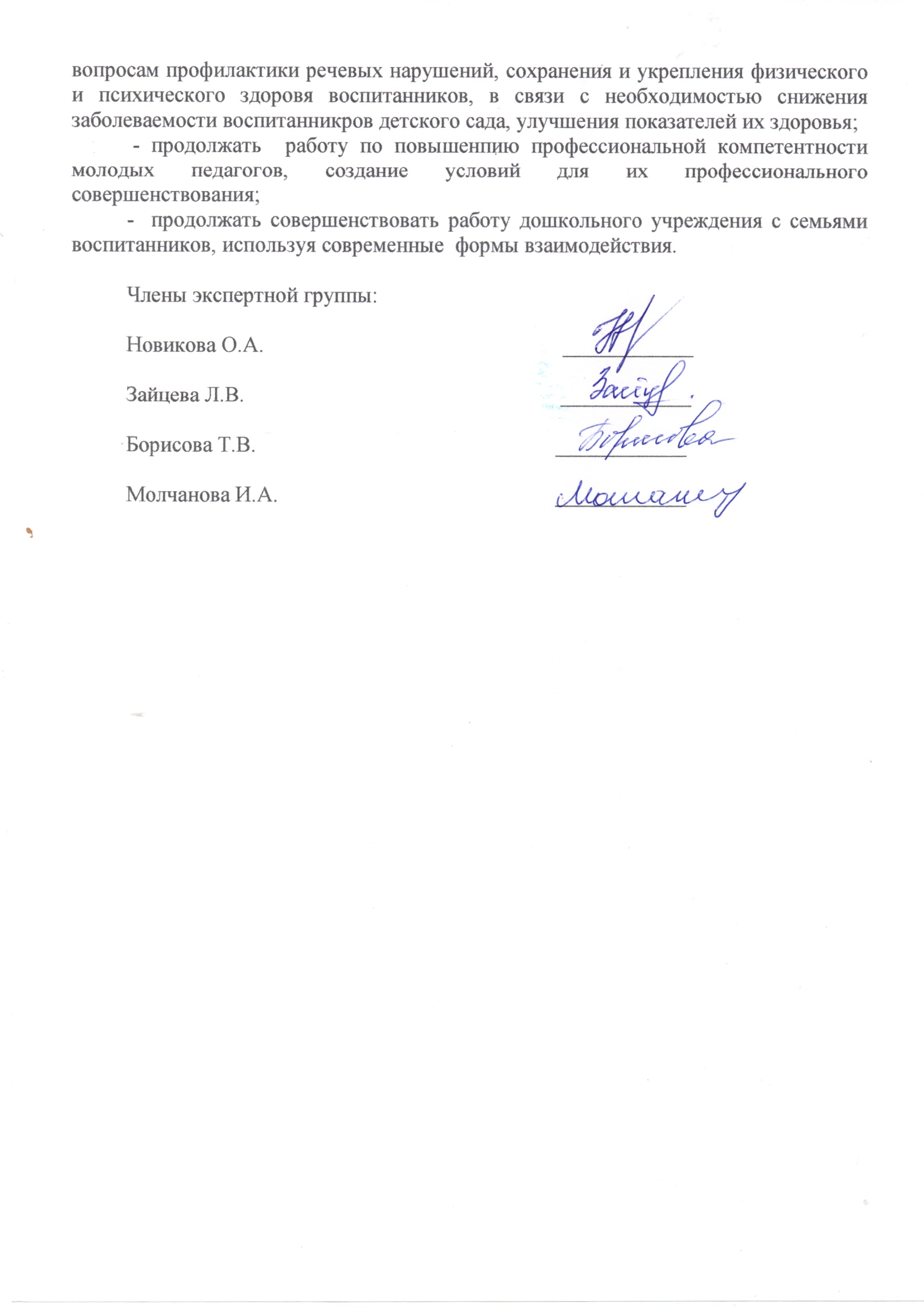 НаименованиеАвторЦельСоциально-коммуникативное развитиеСоциально-коммуникативное развитиеСоциально-коммуникативное развитие«Основы безопасности детей дошкольного возраста»под редакцией Стеркиной Р.Б.Воспитание у ребенка навыков адекватного поведения в различных неожиданных ситуациях, самостоятельности и ответственности за свое поведение.Речевое развитиеРечевое развитиеРечевое развитие«Программа развития речи детей дошкольного возраста в детском саду»Ушакова О.С. Развитие связной речи дошкольниковПознавательное развитиеПознавательное развитиеПознавательное развитие«Математические ступеньки»Колесникова Е.В.Математическое развитие дошкольников«Юный эколог»Николаева С.Н.Формирование осознанного отношения у детей к природе«Приобщение детей к истокам русской народной культуры»Князева О.Л., Маханева М. Д.Духовно-нравственное развитие дошкольниковХудожественно-эстетическое развитиеХудожественно-эстетическое развитиеХудожественно-эстетическое развитие"Топ-хлоп, малыши"Сауко Т.Н., Буренина А.И. Воспитание интереса к музыкально-ритмическим движениям, развитие эмоциональной отзывчивости на музыку«Ритмическая мозаика»Буренина А. И. Развитие музыкально-ритмической пластики дошкольников«Цветные ладошки»Лыкова И. А. Художественное воспитание, обучение и развитие детей 2-7 летФизическое развитиеФизическое развитиеФизическое развитие«Физическая культура дошкольникам»Глазырина Л.Д. Развитие физических качеств детей дошкольного возрастаОбразовательная областьПериодУровниУровниУровниУровниУровниОбразовательная областьПериодвысокийсредне-высокийсреднийниже-среднегонизкий«Социально-коммуникативное развитие»Начало уч.г.15%24%30%29%3%«Социально-коммуникативное развитие»Конец уч.г.46%22%27%2%3%«Познавательное развитие»Начало уч.г.7%33%43%9%8%«Познавательное развитие»Конец уч.г.35%44%15%4%2%«Речевое развитие»Начало уч.г.12%19%32%27%10%«Речевое развитие»Конец уч.г.31%37%22%3%7%«Художественно-эстетическое развитие»Начало уч.г.11%30%39%19%1%«Художественно-эстетическое развитие»Конец уч.г.39%34%24%2%1%«Физическое развитие»Начало уч.г.7%39%35%18%1%«Физическое развитие»Конец уч.г.57%35%7%0%1%№Параметры психодиагностики       Уровень1Развитие пространственного восприятиянизкий2Развитие устойчивости вниманияниже среднего3Развитие образного мышлениясредний4Развитие воображениявыше среднего5Развитие вербально-логического мышлениявысокий6Самооценка№ГруппаДинамика развития(%)1Подготовительная А группа452Подготовительная Б группа383Старшая группа404Средняя группа33№ вопроса123456789101112131415Средний баллБаллы3,43,63,73,43,83,73,83,73,83,33,63,83,73,63,73,6